          Городская организация  Профсоюза образования и науки РФ  20 декабря 2019 года  провела собрание профсоюзного актива. Председатель Татьяна Козлова в своём выступлении подчеркнула роль Профсоюза в принятые   Правительством Севастополя изменения базовых окладов педагогов до уровня 14 700 рублей. Решительная и принципиальная позиция городского профсоюзного актива инициировала работу по совершенствованию законодательной базы по обеспечению повышения заработной платы работникам учреждений образования. С 1 января 2020г. вступает  в силу постановление Правительства Севастополя о внесении изменений в постановление Правительства г.Севастополя от 29.12.2016г. № 1304-ПП «Об установлении базовых окладов работникам государственных учреждений в сфере образования г.Севастополя». 
     Приглашёнными собрания стали генеральный директор ООО  «Медицинский центр «Здоровый Крым» Балашова Ирина Геннадьевна и главный врач центра Гетьман Олег Иванович, ставшие новыми партнёрами Профсоюза по программе «Профсоюзный дисконт». В число предоставляемых услуг входит: приём узких специалистов, оформление и получение различных справок, предварительные и периодические медицинские осмотры. Для членов Профсоюза центр предоставляет выгодные скидки на все услуги. 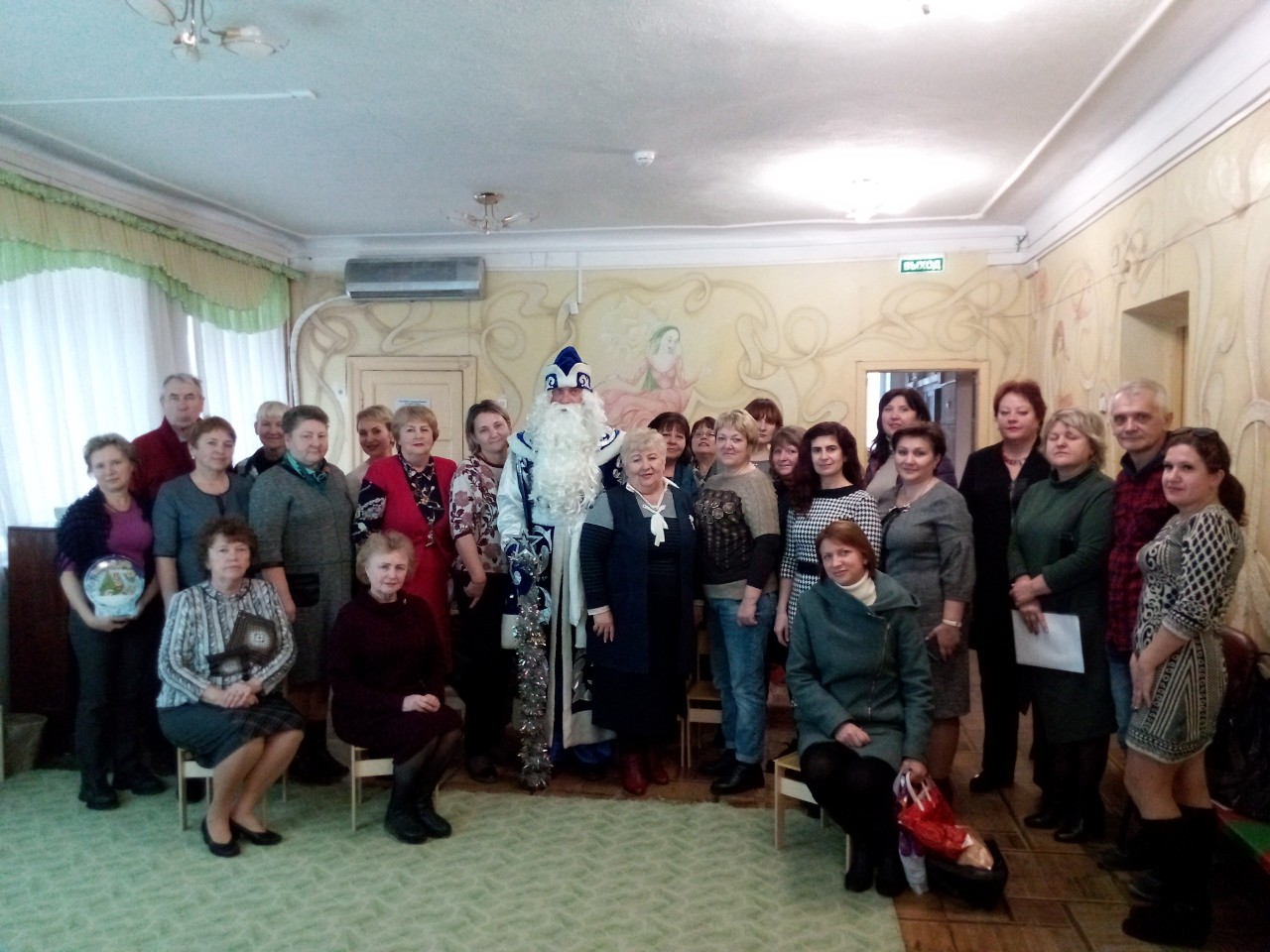 